К Л А С С Н Ы ЕУ Г О Л К И иКНИГА ПАМЯТИ( информационный материал, поисковая работа,Сентябрь 2019г – май 2020г)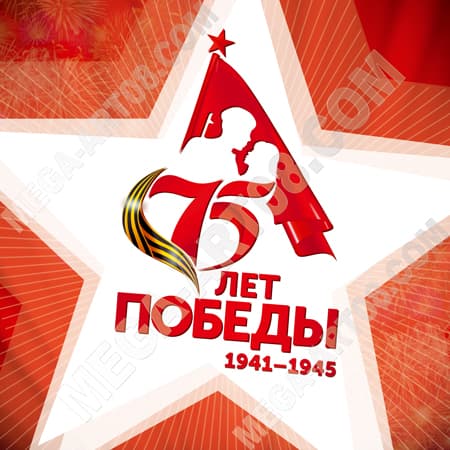 МБОУ школа с. Новогордеевка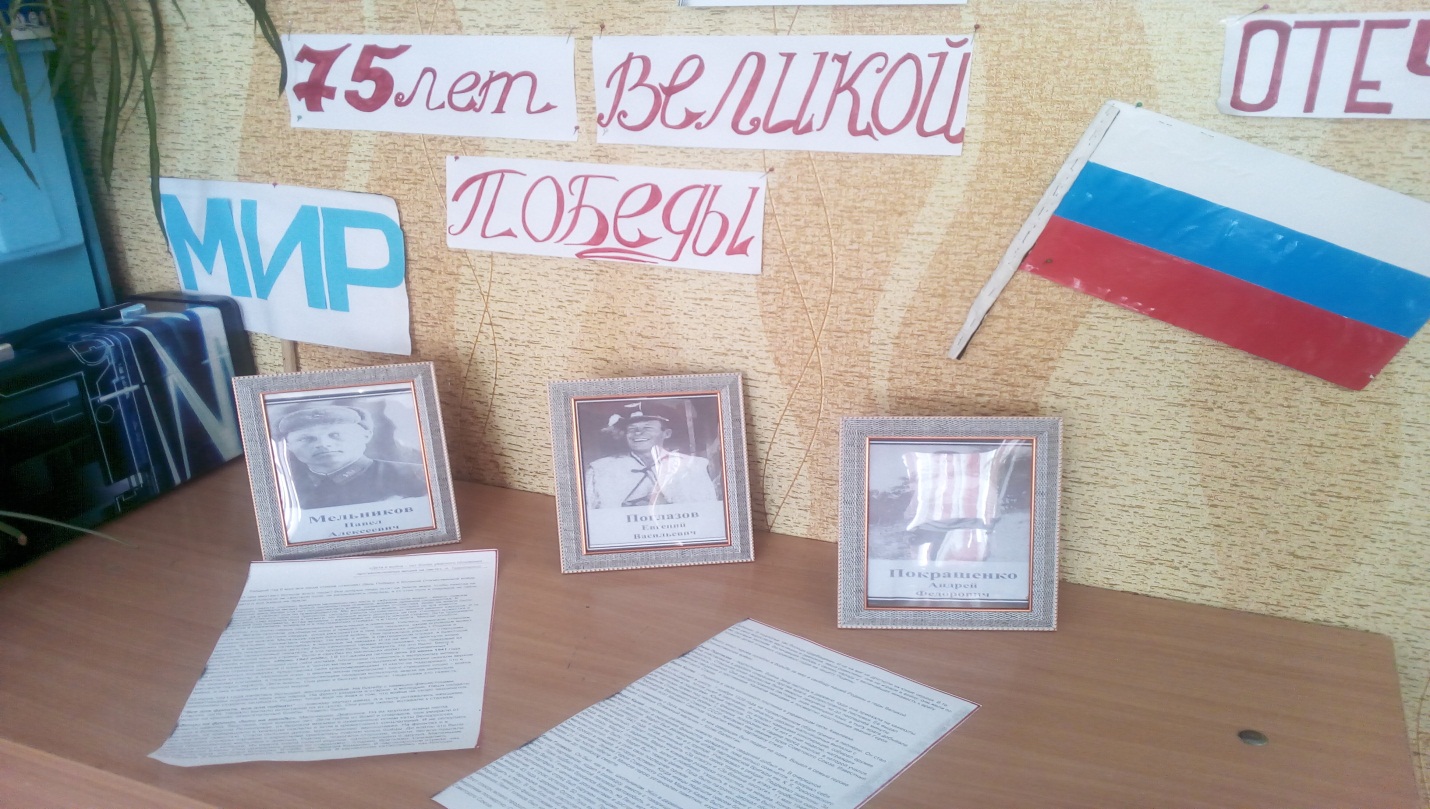 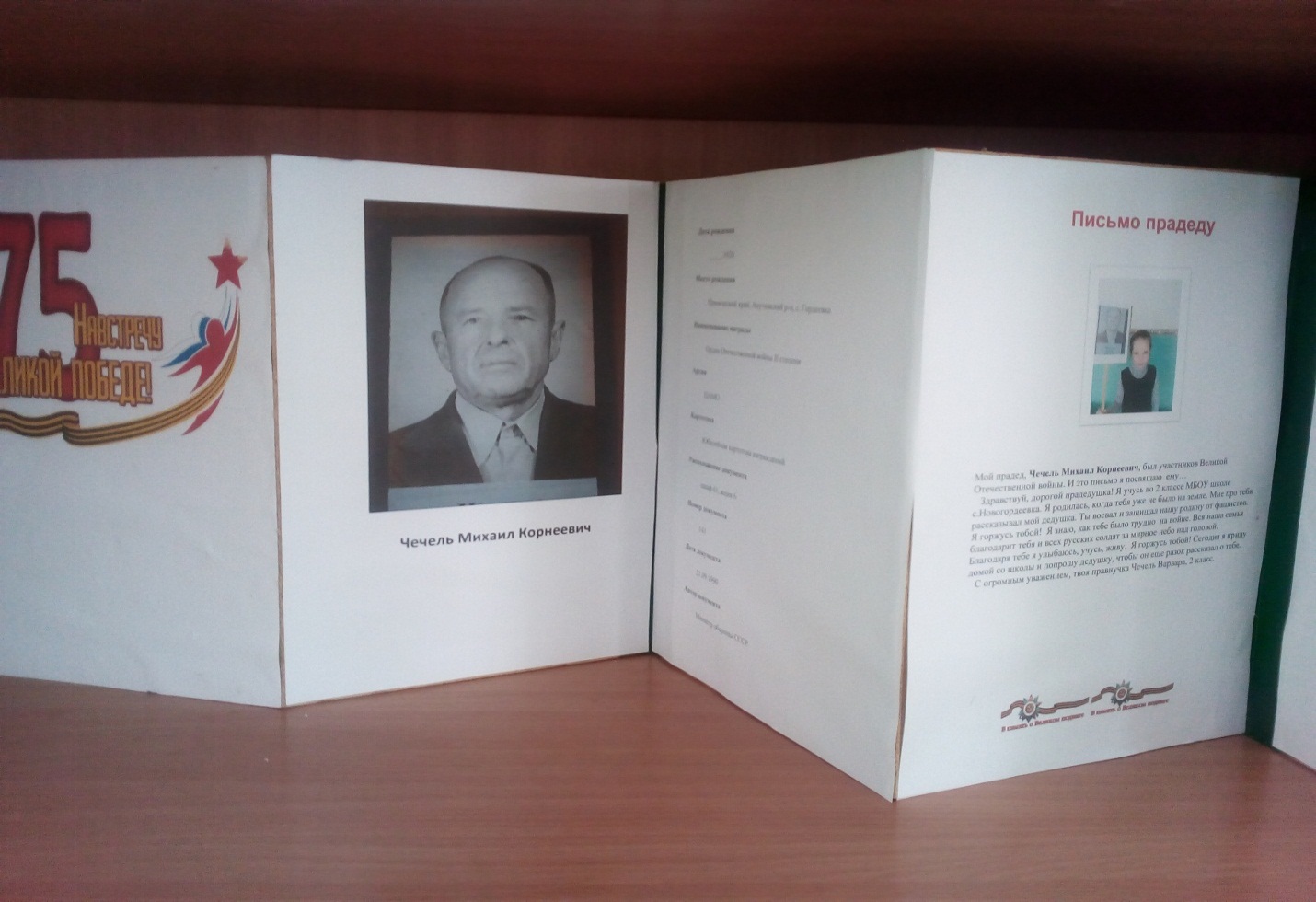 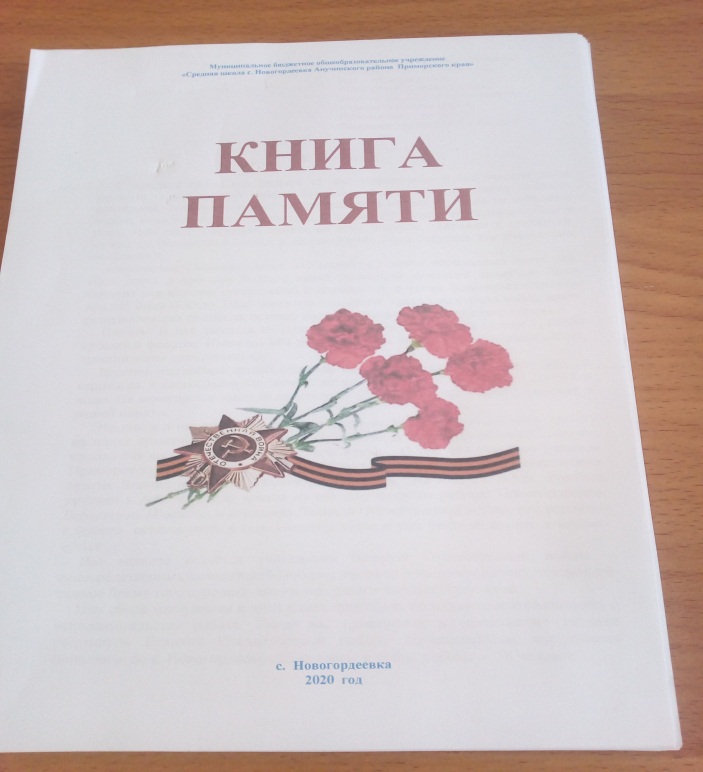 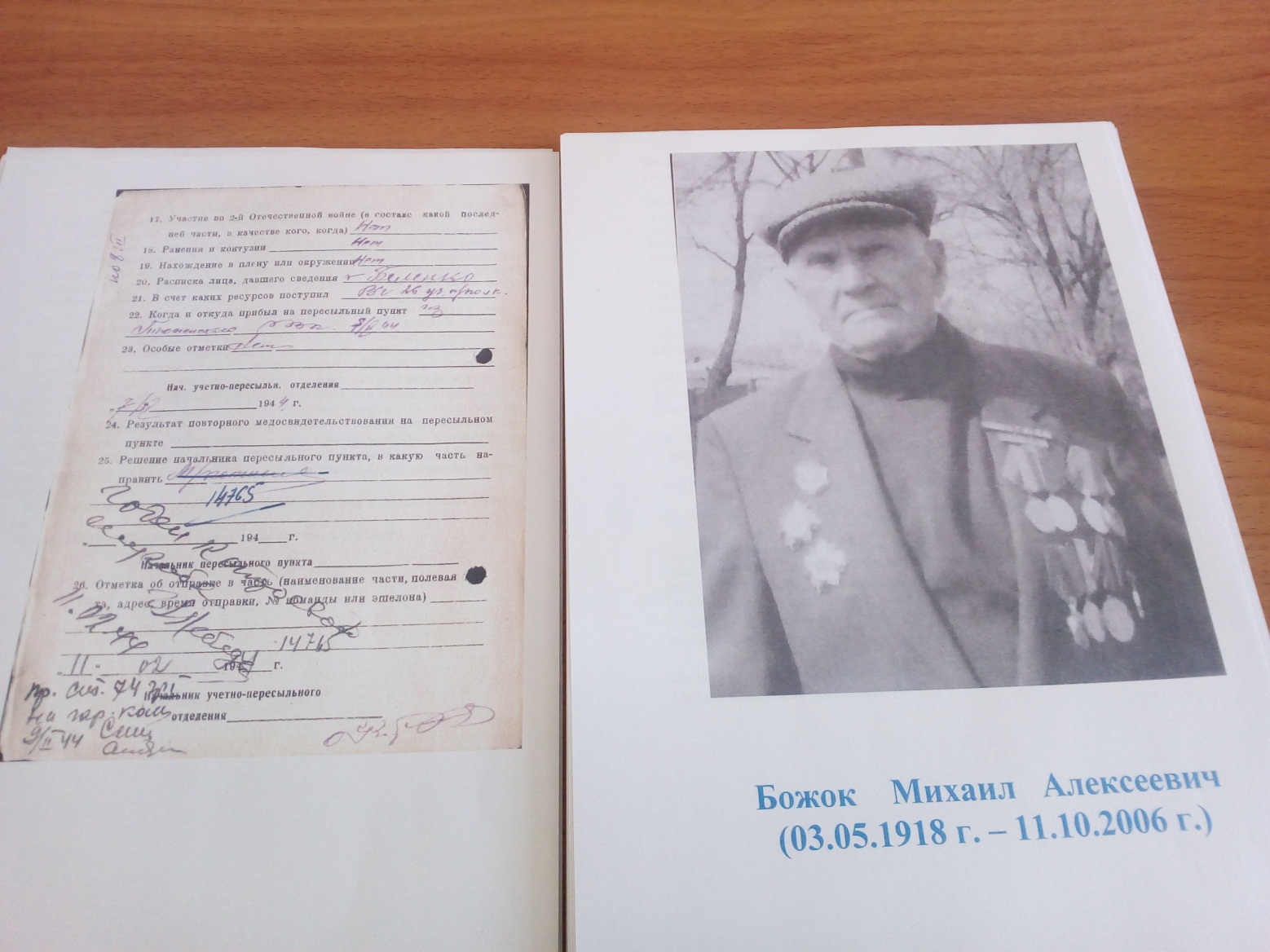 